Rotterdamse voetbalvereniging SDV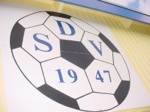 				            Kralingse Zoom 100				            3063 NC Rotterdam Tel: 010-2429000 Postadres Louis Couperusplaats 261                                                                     2902XG Capelle a/d IJssel	Notulen Algemene Ledenvergadering van 17-05-2017OpeningDe voorzitter heet alle aanwezigen welkom en opent de vergadering Ingekomen stukkenEr zijn geen ingekomen stukkenNotulen vorige vergaderingDe notulen van de ledenvergadering van 21-05-2016 worden vastgesteld en goedgekeurd.Jaaroverzicht Secretaris         Overzicht Veld 2016/2017.              SDV is het seizoen begonnen met 5 senior elftallen en 2 veteranen elftallen.              Veteranen 1 heeft aan het einde van het seizoen 2016/2017  aangegeven te stoppen.              Tevens bestond de 7 tegen 7 competitie uit 22 teams.              Dit seizoen is vrij rustig verlopen.              Voor het seizoen 2017/18 gaan we van start met 7 senioren elftallen en 1  veteranen elftal.              7 tegen 7 start wederom met 22 teams.              Overzicht Zaal 2016/17             Voor het seizoen 2016-2017 zijn er  zaalteams  ingeschreven.  Dit seizoen is  rustig verlopen.             Voor het seizoen 2017/18 worden er voor als nog  4 zaalteams ingeschrevenFinancieel jaarverslag  Penningmeester. 2016-2017.              Dit seizoen is helaas niet zo’n seizoen geworden als het voorgaande.Nadat we vorig seizoen goed hebben afgesloten in financieel opzicht, is ditseizoen een fikse tegenvaller.Wij hebben het seizoen voorlopig een tekort van ruim eur 5.000,  wat komt door tegenvallende contributie en kantine inkomsten.Wij verwachten wat dat betreft veel van het aankomende seizoen omdat wij er een elftal bij krijgen.Ook hebben wij afscheid moeten nemen van Charl wat een kleine vergoeding heeft gekost.Positief is dat wij een hogere opbrengst hebben gekregen bij de veldverhuur.Wanneer je nog een idee hebt om meer geld in de club te krijgen, ben je van harte uitgenodigd om dit bij het bestuur aan te kaarten.Al met al zie ik de toekomst niet negatief  in maar wij zullen heel goed de hand op de knip moeten houden.Maar op dit moment is toch het belangrijkste :We zijn nog steeds schuldenvrij !!!Verslag Kascommissie.De kascommissie heeft de cijfers voor het seizoen 2016-2017 akkoord bevonden en hebben de penningmeester decharge verleend.Ook volgend seizoen zullen de heren van SDV VE 1 over de kascontrole commissie ontfermen.Begroting Seizoen 2017 -2018 De begroting wordt goedgekeurdVaststellen contributie 2017-2018Het bestuur heeft besloten om de contributie niet te verhogen.Contributie SDV 2016/2017		Per 1 Aug 2017Veldvoetbal.			 	€210,00	Zaalvoetbal			              €200,00Veld en Zaalvoetbal	                            €270,00Alleen Trainen			              €  80,007 tegen 7 Bedrijf			€600,00	              7 tegen 7SDV(min 5 SDV’ers)		€250,00De contributie zal met ingang van het nieuwe seizoen worden geind door Club CollectDe korting voor vroeg betalen ad eur 15,00 komt te vervallen.	              Verkiezing dagelijks bestuur.Aftredend en herkiesbaar Martin Veenstra (Voorzitter)Aftredend en herkiesbaar Guus Roels(penningmeester) en Aad Roos(secretaris)Niet verkiesbaar Richard Sternberg   (voetbal technische zaken)              Veenstra wordt gekozen als Voorzitter.              Guus Roels gekozen als Penningmeester.Aad Roos is gekozen tot secretaris.Voortgang 7 tegen 7Ger Nolles heeft aangegeven na 17 jaar te stoppen met 7 tegen 7.Het bestuur wil hem dan ook bedanken voor de jaren dat hij 7 tegen 7 heeft georganiseerd.Er wordt nog gezocht naar een vervanger.       10. Contributie inning via Club CollectHet bestuur heeft besloten om de contributie inning te laten uitvoeren door Club Collect.Het koste het bestuur te veel tijd om de contributie te innen waardoor andere zaken zijn blijven liggen.       11.  Vrijwilligers SDV.Het zou prettig zijn indien zich vrijwilligers melden om hand en spandiensten te verlenen.Er zij elk jaar werkzaamheden te doen voor het aanvang van het nieuwe seizoen.Bij deze vraagt het bestuur om U aan te melden als vrijwilliger.       12. RondvraagEr zijn geen vragen of mededelingen.       13. SluitingDe voorzitter dankt iedereen voor zijn aanwezigheid en sluit de vergadering.